Puzanov GeorgiyExperience:Position applied for: Staff CapitanDate of birth: 03.02.1964 (age: 53)Citizenship: &mdash;Residence permit in Ukraine: NoCountry of residence: UkraineCity of residence: OdessaContact Tel. No: +38 (067) 482-63-95E-Mail: at-all@ya.ruU.S. visa: NoE.U. visa: NoUkrainian biometric international passport: Not specifiedDate available from: 07.11.2011English knowledge: ExcellentMinimum salary: 8000 $ per month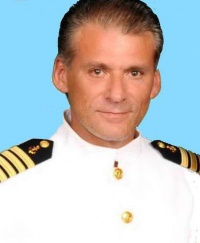 PositionFrom / ToVessel nameVessel typeDWTMEBHPFlagShipownerCrewingStaff Capitan03.05.2011-31.08.2011Ocean Star PacificCruise Ship23149wartsila4x4500PanamaV-ships leisureV-ships leisure